                                                                   ÁREA: Ética 4º ESO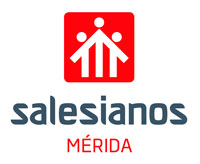 INSTRUMENTOS DE EVALUACIÓNPESO (EN%)OBSERVACIONESControles y trabajos60%Se realiza un control escrito por cada dos temasRealización de una revista de clase.Se realiza un trabajo por trimestre:1º Trimestre: Lectura y trabajo del libro El caballero de la armadura oxidada2º Trimestre: Realización de un cortometraje.3º Trimestre: Trabajo de investigaciónCuaderno de trabajo20%Memoria de cada día.La realización de pequeños trabajos o fichas o actividades.Actitud20%Mediante observación personalRecuperación de evaluacionesUn trabajo de recuperación sobre los contenidos vistos en la evaluación.La calificación será 5 para la media aritmética de la nota final de cursoNota Final de CursoSe calcula la media aritmética de las tres evaluacionesNota de SeptiembreUn  examen de contenidos mínimosNota  Recuperación PendienteRealización de un cuadernillo de actividades 